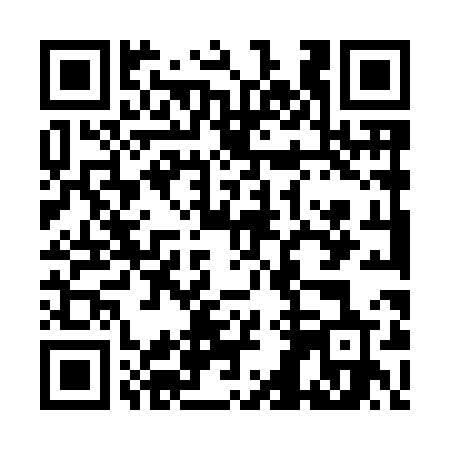 Ramadan times for Okragla Laka, PolandMon 11 Mar 2024 - Wed 10 Apr 2024High Latitude Method: Angle Based RulePrayer Calculation Method: Muslim World LeagueAsar Calculation Method: HanafiPrayer times provided by https://www.salahtimes.comDateDayFajrSuhurSunriseDhuhrAsrIftarMaghribIsha11Mon4:114:116:0811:553:445:425:427:3312Tue4:084:086:0611:543:465:445:447:3513Wed4:064:066:0311:543:475:465:467:3714Thu4:034:036:0111:543:495:485:487:3915Fri4:004:005:5911:543:505:505:507:4116Sat3:583:585:5611:533:525:515:517:4317Sun3:553:555:5411:533:535:535:537:4518Mon3:523:525:5111:533:555:555:557:4719Tue3:493:495:4911:523:565:575:577:4920Wed3:473:475:4611:523:585:595:597:5221Thu3:443:445:4411:523:596:016:017:5422Fri3:413:415:4211:524:016:036:037:5623Sat3:383:385:3911:514:026:046:047:5824Sun3:353:355:3711:514:036:066:068:0025Mon3:323:325:3411:514:056:086:088:0326Tue3:293:295:3211:504:066:106:108:0527Wed3:263:265:2911:504:086:126:128:0728Thu3:233:235:2711:504:096:146:148:1029Fri3:203:205:2411:494:116:156:158:1230Sat3:173:175:2211:494:126:176:178:1431Sun4:144:146:2012:495:137:197:199:171Mon4:114:116:1712:495:157:217:219:192Tue4:084:086:1512:485:167:237:239:223Wed4:054:056:1212:485:177:257:259:244Thu4:024:026:1012:485:197:267:269:275Fri3:583:586:0712:475:207:287:289:296Sat3:553:556:0512:475:217:307:309:327Sun3:523:526:0312:475:237:327:329:348Mon3:493:496:0012:475:247:347:349:379Tue3:453:455:5812:465:257:367:369:4010Wed3:423:425:5612:465:267:377:379:42